DRUŽBA, SLOVENŠČINA   VIDEO KLIC APLIKACIJA ZOOMZOOM:Andreja Zega is inviting you to a scheduled Zoom meeting.

Topic: DRUŽBA, SLOVENŠČINA
Time: May 27, 2020 11:00 AM Belgrade, Bratislava, Ljubljana

Join Zoom Meeting
https://zoom.us/j/98130708243?pwd=cGFYOEpTOEtUYWNSV0lHblkyMWV2Zz09

Meeting ID: 981 3070 8243
Password: dru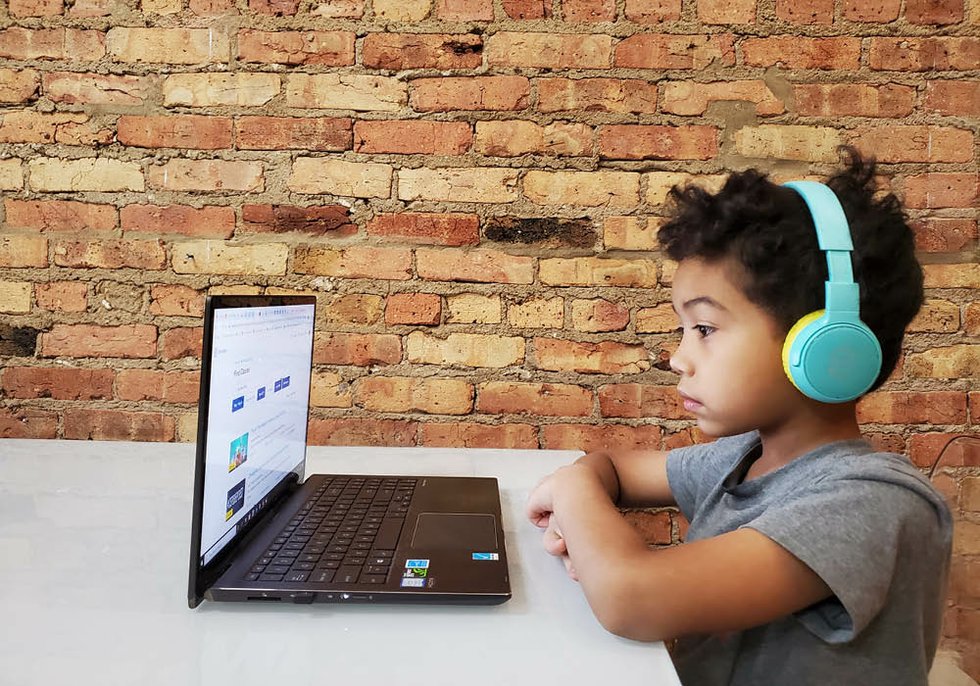 